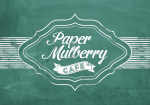 Paper Mulberry & Pukehou Whanau & Friends - Healthy School Lunch Pack Friday 16th June 2017Name/s:___________________________________________________________________________Paper Mulberry Café & Pukehou Whanau & Friends -  Healthy School Lunch PackFriday 16h June 2017Name/s:___________________________________________________________________________Item:Cost:Quantity:*Junior Wrap(Ham, cheese, mayo, salad)*Fruit Kebab*Muffin$7.00*Senior Wrap(ham, cheese, mayo, salad)*Fruit Kebab*Muffin$9.00TOTAL:Item:Cost:Quantity:*Junior Wrap(Ham, cheese, mayo, salad)*Fruit Kebab*Muffin$7.00*Senior Wrap(ham, cheese, mayo, salad)*Fruit Kebab*Muffin$9.00TOTAL: